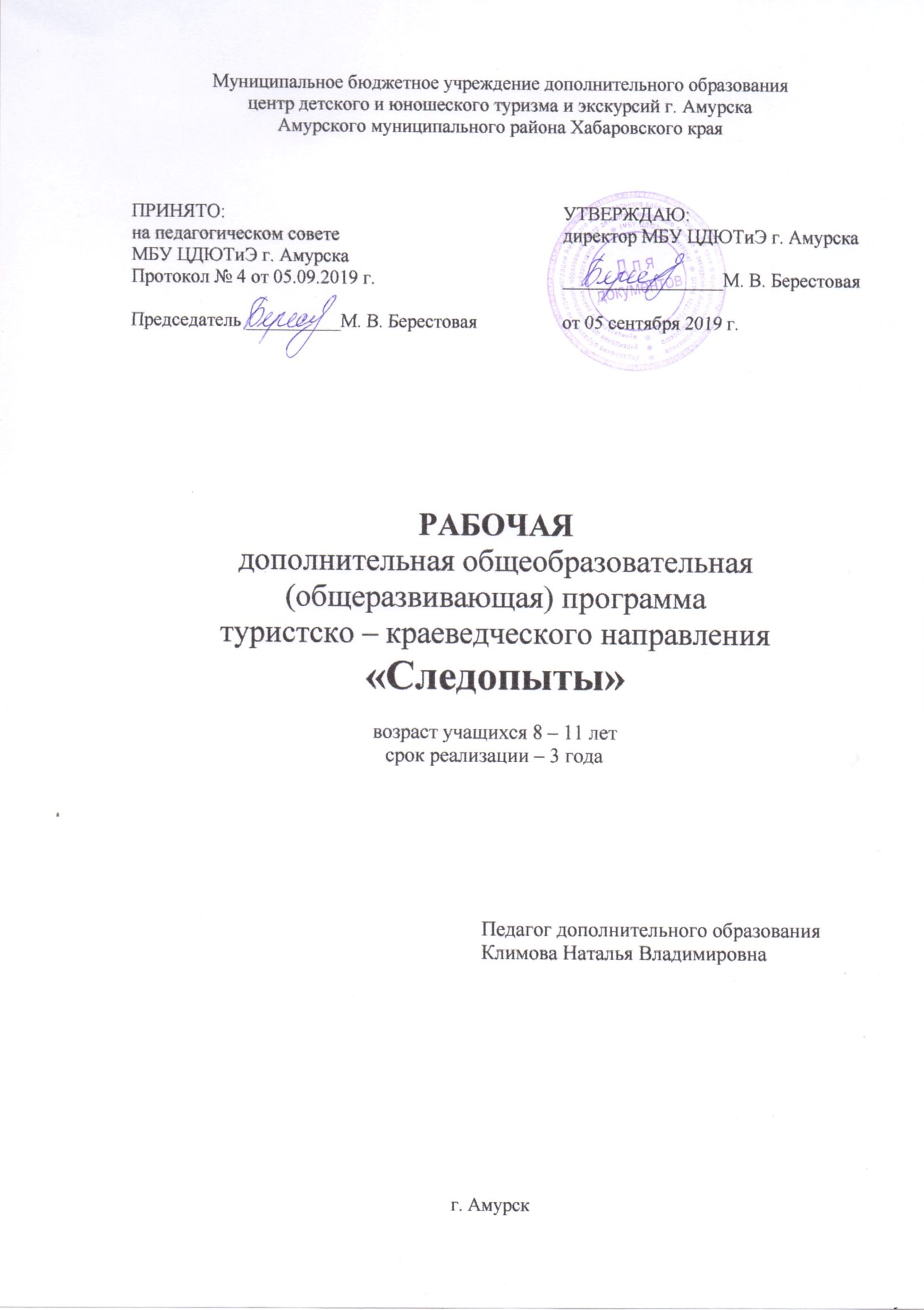 Пояснительная запискаВ предлагаемой программе представлено содержание оздоровительно-познавательной деятельности с учащимися начальной школы. Учебно-воспитательный процесс требует от учащегося начальной школы в основном умственного напряжения, в то время как биологическая сущность ребенка направлена на активную физическую деятельность и непосредственное познание окружающего его мира. Тип программы: одноуровневый – стартовый. Направленность программы: туристско – краеведческая. Отличительные особенности программы проявляются в форме обучения.Форма обучения: очно-заочная с применением дистанционных технологий. Под дистанционными образовательными технологиями понимаются образовательные технологии, реализуемые, с применением информационно-телекоммуникационных сетей при опосредованном (на расстоянии) взаимодействии обучающихся и педагогических работников (ст. 16 ФЗ от 29.12.2012 №273 ФЗ (ред. От 21.07.2014) «Об образовании».Сегодня применяются различные формы (методы) дистанционных занятий:чат – занятия (с использованием чат – технологий);веб – занятия (дистанционные уроки, конференции, семинары, деловые игры, лабораторные работы, практикумы и др. формы, проводимые с использованием средств телекоммуникаций);телеконференция;почтовая рассылка учебно-методических материалов, видео- и аудиофайлов.Очно-заочная форма обучения является оптимальным вариантом получения дополнительного образования для учащихся, желающих эффективно сочетать получение качественных знаний по выбранному направлению.Очно-заочная форма обучения предполагает проведение учебных занятий в удобное время, что является существенным преимуществом.Необходимость в таком методе обучения обусловлена различными факторами, среди которых можно назвать:потребность в интерактивном взаимодействии учащихся и педагога;возможность образовательного взаимодействия с учащимися в период их болезни;дополнительная возможность контроля знаний учащихся.Актуальность программы.Данная образовательная программа повышает доступность получения дополнительного образования для детей, проживающих в сельской местности для которых дополнительное образование не всегда доступно.Цель занятий в объединении туристской направленности состоит в развитие двигательной, функциональной и познавательной активности учащихся в процессе туристско-краеведческой, при этом предполагается решение следующих основных задач:развивать творческую и исполнительскую активность учащихся в процессе изучения местного краеведческого материала;вовлекать учащихся в поисково-исследовательскую деятельность средствами туризма;развивать у учащихся потребность в познании культурно-исторических ценностей, стимулировать творческую активность;привлекать учащихся к работе по возрождению и сохранению культурных и духовно-нравственных ценностей родного края, города через овладение технологией социального проектирования и участие в реальной жизни местного сообщества;развивать умение работать в группе, практические навыки самоорганизации и самоуправления.Туристско-краеведческая деятельность учащихся является одним из эффективных средств комплексного воздействия на формирование их личности. В ней при правильном педагогическом построении интегрируются на личность все основные стороны воспитания: идейно-политическое, нравственное, трудовое, эстетическое, физическое, значительно расширяется кругозор учащихся - идет интенсивное  умственное развитие.Романтика туристско-краеведческой деятельности позволяет привлечь и удержать в этой сфере и самих детей, и их родителей, а широкие педагогические возможности содействуют как детского, так и взрослого коллектива (родители) сплочению объединения, вовлечению родительского контингента в педагогический процесс, облегчению управлением детским коллективом и каждым учащимся. Туристско-краеведческая деятельность в объединении позволяет создать единый коллектив: педагог дополнительного образования, родители, учащиеся, что во многом содействует усилению воспитывающего воздействия на учащихся, улучшению целенаправленности педагогического воздействия. Программа построена в форме своеобразного «образовательного маршрута» - путешествия в окружающую среду с элементами ее познания. «Образовательный маршрут» предполагает реализацию принципов дифференциации и личностно ориентированной деятельности при педагогической поддержке, соответствующей уровню подготовленности детей.«Образовательные маршруты» должны проходить через такие образовательные области, как словесность, естествознание, искусство, физическая культура и оздоровительно-познавательный туризм, социальная практика, технология, психологическая культура и др. Они должны способствовать освоению занимающимися основ краеведения; приобретению санитарно-гигиенических навыков, организации туристского быта в полевых условиях; ориентирования на местности в условиях своего микрорайона; формированию физкультурно-туристских знаний, умений и навыков; обучению двигательным навыкам и действиям; общему укреплению здоровья и закаливания организма; развитию физических качеств (быстроты, силы, выносливости, гибкости, координационных способностей и скоростно-силовых качеств); овладению техникой преодоления простейших естественных и искусственных препятствий во время экскурсий в природу, туристских прогулок, походов выходного дня.Программа «Следопыты» составлена на основе программы для системы дополнительного образования детей «Юные туристы – краеведы», автор Смирнов Д.В. и др., 2004 год.Адресат программыСостав группы – гендерный (в объединении могут заниматься как девочки, так и мальчики).Программа разработана для учащихся 8 – 11 лет.Тип программы: одноуровневая – стартовая.Объём программыПосле прохождения цикла педагог может дополнить программу, исходя из своего опыта, специализации, интересов и навыков учащихся. Теоретические занятия чередуются с практическими работами. На практических занятиях также проводятся игры, тренинги, подготовка к участию и проведению выставок и конкурсов.Программой предусмотрено экскурсии в учреждения города и туристские прогулки в окрестности города.При реализации программы учитываются возрастные особенности учащихся младшего звена – это лектории, беседы, сюжетно-ролевые игры, музейные уроки и т.д.Форма обучения: очно-заочная с применением дистанционных технологий.Форма проведения занятий: групповая, индивидуальная, малыми группами.Методы стимулирования: одобрение, поощрение, требование – просьба, доверие, награждение.Методы проведения занятий:беседа, лекция, семинар, дискуссия;викторины, фестивали, познавательные игры, творческий отчёт;исследовательская и проектная деятельность, конференции;просмотр видеофильмов, презентаций;экскурсии, туристские прогулки.Для проведения занятий используются кабинеты и помещения МБУ ЦДЮТиЭ г. Амурска, а также музеи города, городской парк, окрестности города.Педагогические технологии:коллективно-групповая;информационно-коммуникативные технологии;личностно-ориентированная технология;проектно-исследовательские технологии;игровые технологии и т. д.Методы обучения по характеру мыслительной и познавательной активности:репродуктивные;объяснительно – иллюстративные;проблемно-поисковые;исследовательские.Методы организации деятельности:фронтальный – одновременная работа со всеми учащимися;коллективный – организация проблемно-поискового или творческого взаимодействия между всеми учащимися;индивидуально-фронтальный – чередование индивидуальных и фронтальных форм работы;групповой – организация работы по малым группам (от 2 до 7 человек);коллективно-групповой – выполнение заданий малыми группами, последующая презентация результатов выполнения заданий и их обобщение;в парах – организация работы по парам;индивидуальный – индивидуальное выполнение заданий, решение проблем;метод личного примера педагога.Программа предназначена для педагогов дополнительного образования, учителей общеобразовательных учреждений.Особенности организации образовательного процесса: очная.Формами аттестации по реализации программы являются проверочные тестовые задания, игровая программы, конкурсы, викторины, участие в мероприятиях организованных учреждениями разного уровня.Учебно-тематический план1 год обученияСодержание программыАзбука туристско-бытовых навыков юного туриста. Введение. Знакомство с целью и задачами объединения, программой и планом работы. Экскурсия по ЦДЮТиЭ. Правила техники безопасности.1.1.	Основы безопасности в природнойсреде.Правила поведения и соблюдение тишины во время туристской прогулки, экскурсии. Правила поведения юных туристов во время различных природных явлений (снегопада, гололеда, грозы, ливня, тумана). Правила поведения в парке при обнаружении задымления или очага возгорания. Правила безопасности при встрече в природной среде с представителями животного мира. Необходимость выполнения требований руководителя туристкой группы. Взаимопомощь в туристской группе.1.2.	Основы безопасности дома и в школе.Правила поведения в учебных и досуговых учреждениях, музеях. Правила обращения с колюще- режущими предметами, электроприборами, предметами бытовой химии и медикаментами. Пожарная безопасность и правила поведения в чрезвычайных ситуациях. Телефоны аварийных служб.Практические задания:Игры на темы: «Что делать в случае ... (задымления, обнаружения очагов возгоранья, запаха газа, посторонних предметов)?», » Действия в чрезвычайной ситуации во время экскурсии, на туристской прогулке».Мы и улица.Азбука города: сигналы светофора, жесты регулировщика. Дорожные знаки. Правила перехода проезжей части. Правила поведения в общественном транспорте.Практическая работа:Изготовление макета светофора. Изготовление макета дорожных знаков: «Осторожно лед», «Кататься на санках запрещено», «Шуметь не разрешается».Игра «Мы едем, едем, едим,..», выставка макетов.1.4.	Личное снаряжение и уход за ним.Личное снаряжение юного туриста для туристской прогулки, экскурсии: рюкзачок, обувь, одежда (белье, спортивный костюм, куртка, брюки, ветровка, головной убор), личная посуда, средства личной гигиены. Требование к упаковке продуктов для перекуса. Укладка рюкзака, соблюдение гигиенических требований. Подбор личного снаряжения в соответствии с сезонными погодными условиями. Уход за личным снаряжением.Практические занятия:Игра «Собери рюкзак в поход»1.5. Питьевой режим на туристской прогулке.Питьевой режим во время туристской прогулки, экскурсии. Необходимый запас воды для питья и правила его транспортировки во время туристской прогулки.Практическое задание:Соблюдение правил гигиены при заборе воды для питья во время туристской прогулки. Рациональное расходование воды во время прогулки. Формирование силы воли и выносливости.1.6. Групповое снаряжение и уход за ним.	Требование к групповому снаряжению и правила ухода за ним. Палатки и тенты, их виды и назначения. Устройство палаток и правила ухода за ними. Стойки и колышки для палатки. Кухонное и костровое снаряжение: котелки, таганок, рукавицы, кухонная клеенка, половник, ножи, упаковка для продуктов питания. Снаряжение для наблюдений за природой и выполнение простейших краеведческих заданий. Завхоз туристской группы и его обязанности на туристской прогулке.Практические задания:Упаковка и транспортировка между участниками группового снаряжения для туристской прогулки. Овладение навыками пользования групповым снаряжением и его применение его во время туристской прогулки.1.7. Индивидуальный и групповой ремонтный набор.Состав рем. набора ( иголки, нитки, булавки, набор пуговиц, набор заплаток, запасные шнуры, клей). Назначение предметов ремонтного набора и правила пользования ими. Обязанности ремонтного мастера группы. Ремонт личного и группового снаряжения.Практические задания:Игра-состязание «Ремонт личного снаряжения», способы штопки, наложение заплат, заклейка дыр, пришивание пуговиц и пр.)1.8. Организация биваков и охрана природы.Бивак на туристской прогулке. Охрана природы при организации привалов и биваков. Требования к бивакам (наличие дров, источника питьевой воды, безопасность, эстетичность). Устройство и оборудование бивака (места для установки палатки, приготовление и приема пиши, отдыха, умывания, забора воды и мытья посуды, туалеты). Костры, виды костров. Выбор места на площадке для установки палатки. Требования к месту для установки палатки на поляне. Установка палатки.Практические занятия:Планирование места организации бивака по плану местности. Планирование организация бивака на местности во время туристской прогулки. Овладение навыками установки, снятие и установки палатки.1.9.Туристская группа на прогулке.Строй туристской группы. Направляющий, замыкающий. Организация привалов. Ритм и темп движения группы во время прогулки. Взаимопомощь в туристской группе. Привалы.Практические занятия:Построение в походную колону, отработка движения группы. Работа направляющего и замыкающего. Туристская прогулка.2. Азбука топографии.2.1. Мой дом, моя школа, школьный двор.Планирование дома (квартиры), школы и школьного двора; назначение и расположение различных комнат, кабинетов в здании школы и сооружений школьного двора.Практические занятия:Экскурсия по зданию школы, кабинетам и другим помещениям. Экскурсия на школьный двор и пришкольный участок (назначение разных построек и объектов).2.2.План местности.История развития способов изображения земной поверхности и их значение для человечества. Рисунок и простейший план местности (школьного двора, двора своего дома). Изображение местности (школьного двора) на рисунке, фотографии, схеме или плане.Практические занятия:Рисовка плана стола (парты), класса, своей комнаты. Знакомство с планом расположения школы, школьного двора. Обсуждение истории из книг и мультфильмов, где герои использовали планы местности или рисунки в различных целях (поиск кладов, путешествия).2.З. Условные знаки.Способы изображения на рисунках, схемах и планах водных объектов, искусственных сооружений, растительности. Простейшие условные знаки. Знакомство с изображением местности, школьного двора. Роль топографа в туристской группе. Легенда туристского маршрута.Практические задания:Рисовка условных знаков. Кроссворды по условным знакам. Рисовка условными знаками поляны на туристской прогулке. Овладение навыками чтениями легенды во время туристской прогулки. Составление легенды движения группы условными знаками.2.4. Масштаб плана.Меры длины. Виды масштабов.Практические задания:Измерение расстояний: шагами, линейкой.3.Туристское ориентирование.3.1.Ориентирование по сторонам горизонта.Горизонт. Стороны горизонта. Ориентирование по сторонам горизонта. Определение сторон горизонта по местным признакам. Ориентирование, но звездному небу, солнцу.Практические занятия:Выработка навыков определения сторон горизонта по солнцу, объектам растительного и живого мира, поместным признакам.4. Личная гигиена и первая доврачебная помощь.4.1.Личная гигиена юного туриста.Правила соблюдения личной гигиены на туристских прогулках, при организации перекусов. Личная гигиена юного туриста при занятиях физическими упражнениями. Зарядка. Утренний и вечерний туалет.Закаливание организма, необходимость принятия душа после выполнения физических упражнений. Соблюдение гигиенических требований личного снаряжения. Обязанности санитара группы.Практические задания:Выполнение правил личной гигиены при привале, при организации перекуса. Работа санитара туристской группы. Обсуждение правил личной гигиены с организацией чаепития.4.2. Походный травматизм и возможные заболевания.Соблюдение гигиенических требований в походе. Профилактика заболеваний итравматизма. Порезы, ссадины, ушибы, мозоли. Причины, характеристика травм. Необходимая помощь. Способы обработки. Профилактика и защита глаз от попадания посторонних предметов, химических жидкостей, газов. Необходимая помощь. Причины ожогов и обморожений. Профилактика обморожений и защита организма от мороза. Признаки и виды ожогов и обморожений. Профилактика пищевых отравлений. Признаки отравления. Оказание первой помощи при тошноте, рвоте. Причины теплового и солнечного удара. Признаки заболевания. Необходимая помощь.4.3. Обработка ран, ссадин и наложение простейших повязок.Правила и способы обработки ран, ссадин. Правила наложения повязок, материалы для обработки ран и наложение повязок.Практические задания:Игра «Айболята» (первая доврачебная помощь, правила обработки ран и наложение повязок).4.4. Индивидуальная и групповая медицинская аптечка.Состав мед. Аптечки (индивидуальной и групповой) для тур.прогулки. Назначение медикаментов, их упаковка и требования к хранению, определение срока годности для использования. Обязанности санитара группы.Практические задания:Упаковка и маркировка аптечки для тур.прогулки. Проверка ее комплектности, срока годности медикаментов, их упаковки.5. Физическая подготовка юного туриста.Краткие сведения о строении, функциях организма и влиянии физических упражнений на организм. Значение физической подготовки для туриста. Физическая и морально- волевая подготовка. Закаливание. Утренняя зарядка.Практические занятия:Подвижные игры на воздухе и в спортивном зале.6.	Краеведение.6.1. Моя малая родина.История города Амурска. Улицы города и для чего нужны улицы. Мой микрорайон. Транспорт города.Практические занятия:Нарисовать свое любимое место в городе.Составить маленькую экологическую карту, отметив на ней: самую зеленую улицу; самую красивую; самую грязную. Экскурсии: «Улицы города», «Мой микрорайон».6.2. Физико-географическое положение Хабаровского края.Хабаровский край на карте мира и России. Площадь края по сравнению с другими регионами мира. Особенности положения края. Границы края. Административно- территориальное деление края. Район, в котором я живу.Практические занятия:Определение географического положения Хабаровского края по картам атласа. Изображение на контурной карте границы Хабаровского края и своего района. Игра «Мой край».6.3. История края.Открытия и освоение Дальнего Востока. Русские землепроходцы: И.Ю. Москвитин, В.Д. Поярков, Е.П.Хабаров, Г.И. Невельской. Первый поход русских людей к берегам Тихого моря. (И.Ю. Москвитин). Отряд В.Д.Пояркова на Амуре. Русские землепроходцы: Е.П. Хабаров, Г.И.Невельской.Практические занятия:Работа с географическими картами. Изготовление макета карты, на которой изображены маршруты путешественников. Составление и решение кроссвордов. Игра-викторина «Путешествие в прошлое».6.4.	Рельеф и полезные ископаемые.Рельеф края. Необычная карта. Как ищут полезные ископаемые? Как узнать и обозначить? Камни рассказывают. Как их добывают? Основные способы добычи. Рациональное использование полезных ископаемых. Разрешите представиться. Мини-конференция. Дополнительные сведения о самых интересных горных породах и минералах края.Практическая работа:Изучение местоположений полезных ископаемых Хабаровского края по картам атласа. Изучение свойств некоторых полезных ископаемых.6.5. Вода - главное богатство края.Моря Хабаровского края. Понятие море, виды морей, животный и растительный мир. Использование морских ресурсов. Реки края. Определение река, типы рек, речная система, речной бассейн. «Мы и Финляндия, что общего?» Условия необходимые для образования озер, происхождение озер. Природное и хозяйственное значение озер.Практические занятия:Работа с атласом по изучению водных объектов, работа с доп. литературой. Какую мы воду пьем? Утолим ли мы жажду?6.6. Почвы края.Почва. Строение, типы почв. Проблема охраны земельных ресурсов.Практические занятия:Работа с атласом «Люби и знай свой край». Определение почвенного разреза на местности.6.7. Зеленый наряд края.Разнообразие флоры Хабаровского края. Травянистые растения. Деревья. Лианы. Кустарники. Лекарственные растения. Дикорастущие ягоды. Растения, занесенные в красную книгу.Практические занятия:Экскурсия в лес: « Пройти по тропам и узнать их в лицо» Игры « Найди свой лист», «Сосенка».6.8. «Наш природный зоопарк».Многообразие животного мира Хабаровского края. «Те, у кого шесть ног». «Амурский аквариум». Разнообразие рыбных богатств, проблема охраны рыбных запасовкрая. Земноводные края, многообразие, охрана. Пресмыкающиеся края, многообразие, охрана. «Чудо с перьями». Птицы, многообразие, охрана. Дикие животные края. Краснокнижные животные.Практические занятия:Изготовление поделок из природного материала, пластилина, цветной бумаги. Рисунки.Игры «Мы все хотим жить», «Животный диафильм», «Угадай кто?», «Спасение царевны«Знайки». Работа с дополнительной литературой.6.9. Наблюдения в природе.Измерение- метод метеорологических исследований. Значение наблюдательности и умения вести наблюдения. Метеонаблюдение в лесу, на открытом месте. Признаки изменения погоды. Гербаризация растений. Дневники наблюдений. Зарисовка, фотосъемка. Сбор природного материала. Способ сравнительной оценки качественных измерений, приборы и единицы измерений.Практические занятия:Наблюдения за признаками изменения погоды в природе. Сбор и засушивание растений. Ведение дневника наблюдения. Измерение параметров воздуха в атмосфере и классной комнате с помощью термометра. Изготовление осадкометра, линейки для измерения глубины снежного покрова.7.	Основы экологии.7.1. Наша планета - Земля.Наше место во Вселенной. Развитие понятий о Солнечной системе: Птолемей (геоцентрическая система мира), Дж. Бруно, Н.Коперник, Г.Галилей (гелиоцентрическая система мира). Строение Солнечной системы.Практические занятия:Наблюдения за звездным небом. Игра-викторина «Мой адрес во Вселенной».7.2.Биосфера.Понятия о биосфере. Биосфера - «живая» оболочка Земли. Границы биосферы.Практические занятия:Экологические игры.7.3. Природные компоненты леса, луга, водоема.Изучение компонентов природы. Экология- наука о взаимодействиях в природе.Практические занятия:Изучение растений леса, луга, водоемов по фотографиям. Экоигры.8.	Дворовые игры.	Практические задания:Игры «Котел», «Выжигания», «Города», «Блины», «Краски» и др.9.	Психолого-педагогическая диагностика.Входное тестирование и диагностика. Выявление психолого-педагогического портрета окружения детей. Проведение тестов с целью выявления темпераментов, воображения, типов памяти и др. Констатирующее тестирование и диагностика.10. Воспитательная работа. Праздник «Осенний калейдоскоп». Рисунки детей на тему «Моя семья». Знакомство с понятием стресс, способы преодоления стресса. Праздник у Новогодней елки. 23 февраля 8 марта.Ожидаемые результаты 1 года обученияБудет знать после первого года обучения:правила поведения в учебном классе, в парке в спортивном зале;правела поведения во время природных явлений;правила обращения колюще- режущими предметами;правила поведения в чрезвычайных ситуациях;правила перехода проезжей части;перечень личного и группового снаряжения;состав ремонтного набора;что такое туристский бивак, требования к ним;строй туристской группы;план - схема;изображение различных видов топографических знаков на плане - схеме;меры длины и виды масштабов;стороны горизонта, ориентирование по сторонам горизонта;ориентирование по звездному небу и местным признакам;правила личной гигиены;правила оказания первой доврачебной помощи;состав медицинской аптечки;строение организма и влияние физических упражнений на него;улицы города и городской транспорт;историю города;физико-географическое положение Хабаровского края;историю края, первых землепроходцев;рельеф края и полезные ископаемые;моря, реки, озера Хабаровского края;почвы края;разнообразие флоры и фауны края;признаки изменение погоды;строение Солнечной системы и ученых изучающих ее;понятие «биосфера»;природные комплексы Хабаровского края;дворовые игры.Будет уметь:выполнять законы, правила, нормы поведения туристов;действовать во время чрезвычайных ситуациях дома, на улице;изготавливать макеты дорожных знаков;составить перечень личного и группового снаряжения и уход за ним во время туристской прогулки;выполнение обязанностей по должностям;изобразить несколько топографических знаков;измерить расстояние шагами;ориентироваться по местным признакам;выполнять правела личной гигиены;оказывать первую доврачебную помощь;подбор состава медицинской аптечки;комплекс физических упражнений в зале и на свежем воздухе;читать карту города;определять географическое положение края и района на карте;работать с картами Хабаровского края;определять почвенные разрезы на местности;определять растения и животных по определителю;вести дневники наблюдения;распознавать растения и животных по местам их обитания по фотографиям;играть в дворовые игры.Критерии уровня усвоения программы 1-го года обученияПланируемые результатыИнформационное обеспечение: комплектация научно-методической копилки;специальная литература для учащихся;разработка системы диагностики результатов работы объединения, системы подведения итогов, рефлексии;формирование пакета диагностических методик;сеть интернет, выход на сайт учреждения;образовательные фильмы;интерактивные игры.Методическое обеспечение:плакаты,атласы и карты географические, топографические;краеведческая литература;презентации;памятки по символике страны,карточки с заданиями;сценарии мероприятий и игр;диагностические карты;дидактические игры. картографические пособия (настенные карты Российской Федерации, Хабаровского края, атласы, контурные карты);портреты русских землепроходцев, исследователей природы Хабаровского края; фотографии с видами городов края; картины с изображением растений и животных; открытки; иллюстрации из дальневосточной научно-популярной литературы;оборудование к игровым занятиям, тестовые проверочные задания, анкеты, опросники и т. д.;личное и групповое туристское снаряжение: палатки, спальники, туристские коврики, рюкзаки и т. д.;видеофильмы: «государственный природный заповедник «Болоньский», «Времена года: Хрестоматия дальневосточной природы», «Семь чудес Хабаровского края», «Уссурийская тайга» и другие.Материально-техническое обеспечение:мультимедийный проектор, компьютерное оборудование;флеш-карта;сеть интернета, WI-FI;бумага для записей, бумага для рисования, цветная бумага, цветной картон, самоклеящаяся бумага; канцелярские принадлежности (клей, ножницы, цветные карандаши, фломастеры, краски, мел);ремонтный набор в упаковке, рулетка, медицинская аптечка;приборы и инструменты для измерительных работ на местности и в классе, определения количественных и качественных показателей при наблюдении за географическими объектами и явлениями (бинокль, термометр, барометр, гигрометр, флюгер, компас, секундомер, планшеты, поплавки и др.);коллекция «Минералы и горные породы»;гербарий растений Хабаровского края;туристское снаряжение.Кадровое обеспечение: педагог дополнительного образования. Специальность: география, экология.Географическая номенклатура, рекомендованная для изученияПограничные территории: Амурская область, Еврейская автономная область, Китайская Народная Республика, Магаданская область, Приморский край, Республика Саха (Якутия), Сахалинская область.Горы: Баджальский хр., Буреинский хр., хр. Вандан, хр. Джаки-Унахта-Якбыяна, хр. Джугджур, Сихотэ-Алинь, Сунтар-Хаята. Равнины:Среднеамурская низменность, Эворон-Чукчагирская низменность.Моря: Охотское, Японское.Заливы: Сахалинский, Удская губа.Проливы: Невельского, Татарский.Острова: Ионы, Шантарские.Реки: Амгунь, Амур, Бурея, Охота, Тугур, Тумнин, Уда, Уссури, Хор.Озера: Болонь, Удыль, Чукчагирское, Эворон.Заповедники: Болоньский, Большехехцирский, Ботчинский, Буреинский, Джугджурский, Комсомольский.Памятники природы: оз. Амут, петроглифы с. Сикачи-Алян, пещера Кокдзяму, Тисовая роща, черепаха Амида, г. Шаман, остров Ядасен.Города: Амурск, Бикин, Вяземский, Хабаровск, Комсомольск-на-Амуре, Николаевск-на-Амуре, Советская Гавань.Населенные пункты Амурского района: с. Ачан, ст. Болонь с. Вознесенское, с. Джуен, с. Известковый, пос. Литовко, с. Малмыж, с. Омми, с. Падали, с. Санболи, пос. Эльбан.Список литературы для учащихсяВасенева А.Я. Они нуждаются в защите: русские животные Хабаровского края. Хаб-ск. кн. изд-ва 1987г.Верзилин Н.М. По следам Робинзона Москва, 1994г.Кучеренко С.Л. Звери у себя дома. Хаб-ск, 1978г.Михлин М.Ю. Амурский аквариум Хаб. Кн. изд-во 1990Они нуждаются в защите: Редкие растения Хабаровского края. Хаб. Кн. изд-во 1990 Авторы С.Д. Шлотгуэр, А.Б. Меньшикова.Усенко Н.В. Дары Уссурийской тайги Хаб-ск, 1975гСписок литературы для педагогов.Корнел Ю.Дж. Давайте наслаждаться природой вместе с детьми: настольная книга по восприятию природы для учетелей и родителей, перевод с англ. Владивосток: ИСАР- Дальний Восток 1999-2000г.Арустамов Э.А. и др. Природопользование: Учебник.-6-е изд., перераб. идоп.-М.: Издательско- торговая корпорация «Дашков и К»,2004.Атлас «Люби и знай свой край» Д.С. Вишневский, В.Н. Гнатишин и др. «Дальневосточное аэрогеодизическое», 2002.Багаутинова Ф.Г. Туристско-краеведческая деятельность в начальной школе. - М.ЦДЮТиКМО РФ,2002.-160с, илл.. Издат. трек.Беккер И.Л. Времена года. Книга юного фенолога.-М.:ТЦ «Сфера», 2001-160с.Белогуров СБ., Климович В.Ю. -М.:Центр «Планетариум», 2003.Буковская Г.В. Игры, занятия по формированию экологической культуры младших школьников.-М .: Гуманит. изд. центр ВЛАДОС, 2004.Верзилин Н.М. По следам Робинзона: (Для сред, и ст. школ, возраста).-Мн.: Нар асвета, 1982. Герасимова Г.П. Физическая география: Нач. курс.: Учебник для 6 кл. общеобразоват. учреждений -8-е изд.-М.: Просвещение, 1999Данюкова Н.А. Фольклор как средство активизации познавательного интереса к биологии: Учебное пособие. Комсомольск-на-Амуре: Изд. Комсомольского-на-Амуре гос.пол. ун-та,2001.Живой мир Приамурья.-Х.:Изд-во «РИОТИП» краевой топографии, 1999Жихарев А.М. Собираемся в поход. П. Захаров, А.А. Селиванов.-Ярославль: Академия развития,2004.Зотова А.М. Игры на уроках географии. 6-7 клосс: метод, пособ. для учителя. -М.:Драфа,2004.Кирюхин Н.К. Амурск-город молодых- Хабаровское книжное изд-во, 1977.Краеведение в работе школы и вуза, сборник, X. 1978 г.Куликов В.М., Ротштейн Л.М. Школа туристских вожаков: Учеб.-метод. пособие-М.: Гиманит. изд.центр ВЛАДОС, 1999.-144с.:ил.-(Воспитание и доп. образование детей).Максимов Н.А. За страницами учебниками географии: 5 кл.-М.Просфещение,1981.Махин М. Амурский аквариум .Хаб. кн. изд. 1990г.Они нуждаются в защите. Редкие животные Хабаровского края (Весенева А.Я.) Хабкн изд. 1987г.Острун Н. Диселев А. Школа Безопасности.- М.: Эгмонт Россия.,2001.Паневина Г.Н., Махинов А. Н. Мой край. Учебное пособие для учащихся 6 классов общеобразовательных учреждений Хабаровского края. - Хабаровск; Издательский дом «Частная коллекция»,2000.Смирнов Д.В., Ю.С. Константинов, А.Г. Маслов Программа объединения «Юные туристы- краеведы», Москва.Соквня - Семенова И.И. Основы здорового образа жизни и первая медицинская помощь. Учеб. плсобие: Для студ. сред. пед. учеб. заведений.-2-е., стереотип.-М.: Издательский центр «Академия», 1999.Степановский А.С. Охрана окружающей среды. Учебник.- М.:ЮНИТИ-ДАНА, 2000.-559с.Тагирова В.А. Жизнь приамурских птиц, Хаб., 1997.Твой родной край. Книга для внеклассного чтения младших школьников Хабаровского края, Сост. А.Е.Тихонова. - Х.: Кн. изд., 1982.Туристско-краеведческие кружки в школе: Метод, указания для руководителей/И.А. Верба, Я,Б, Галкин; Под ред. В.В. Титова.-М.: Просвещение, 1988.Усенко Н.В. Тропинка в лес. Рассказы об амурской природе./Авт. вступ. ст. С.Д. Шлотгауэр,-2-е изд., переем. -Хаб.: Издательский дом «Приамурские ведомости», 2005.Усыхин Г.С. В классе, в парке, в лесу. Игры и соревнования юных туристов. М. : ЦДЮТиК, 2001.Ходжер Е.Г. Кацупий М.В. По страницам истории. Проверочные задания по историческому краеведению, Хаб.;2002.Ходжер Е.Г., Савченко Н.С. Знаешь ли ты свой край? Краеведческая викторина. Хаб. .Шлотгауэр С.Д., Мельникова А.Б. Они нуждаются в защите. Редкие растения Хабаровского края. Кн. изд-во,1990 г.ПериодПродолжительность занятия (час)Кол-во занятий в неделюКол-во часов в неделюКол-во недельКол-во часов в год1 год обучения2*453636216Занятие – 45 минут, перерыв 15 минутЗанятие – 45 минут, перерыв 15 минутЗанятие – 45 минут, перерыв 15 минутЗанятие – 45 минут, перерыв 15 минутЗанятие – 45 минут, перерыв 15 минутЗанятие – 45 минут, перерыв 15 минут№ п/пНаименование разделовКоличество часовКоличество часовКоличество часовФормы аттестации/ контроля№ п/пНаименование разделоввсеготеорияпрактикаФормы аттестации/ контроляАзбука туристско-бытовых навыков юного туриста362115Игровая программаАзбука топографии16610ТестированиеТуристское ориентирование422КонкурсыЛичная гигиена юного туриста и первая доврачебная помощь14410Проверочные тестовые заданияФизическая подготовка юного туриста16214ЭстафетаКраеведение904050Викторина Основы экологии1266Проверочные тестовые заданияДворовые игры440Игровая программаПсихолого-педагогическая диагностика880ТестированиеВоспитательная работа1616Игровая программаИтого:Итого:21693123Игровая программаНаименование Процент усвоения программы, (%)Процент усвоения программы, (%)Процент усвоения программы, (%)Процент усвоения программы, (%)Процент усвоения программы, (%)Наименование ННССВТеоретические знанияТеоретические знанияТеоретические знанияТеоретические знанияТеоретические знанияТеоретические знанияАзбука туристско-бытовых навыков юного туристаАзбука туристско-бытовых навыков юного туриста306055Азбука топографииАзбука топографии20055Туристское ориентированиеТуристское ориентирование20055Личная гигиена юного туриста и первая доврачебная помощьЛичная гигиена юного туриста и первая доврачебная помощь25055Физическая подготовка юного туристаФизическая подготовка юного туриста30055КраеведениеКраеведение30055Основы экологииОсновы экологии20055Дворовые игрыДворовые игры30000Психолого-педагогическая диагностикаПсихолого-педагогическая диагностика20055Воспитательная работаВоспитательная работа30055Практические умения и навыкиПрактические умения и навыкиПрактические умения и навыкиПрактические умения и навыкиПрактические умения и навыкиПрактические умения и навыкиАзбука топографииАзбука топографии30005Туристское ориентированиеТуристское ориентирование20005Личная гигиена юного туриста и первая доврачебная помощьЛичная гигиена юного туриста и первая доврачебная помощь20005Физическая подготовка юного туристаФизическая подготовка юного туриста25005КраеведениеКраеведение30005Основы экологииОсновы экологии30005Дворовые игрыДворовые игры20005Психолого-педагогическая диагностикаПсихолого-педагогическая диагностика30000Воспитательная работаВоспитательная работа30005Ключевые компетентностиУУДПрогнозируемые результаты, %Ключевые компетентностиУУД1 г. о.ПредметныеБудут иметь представление о различных сторонах жизни своего края и населения.Будут уметь выполнять первоначальные действия юного туриста в природе, в быту.Будут уметь подбирать одежду и инвентарь для туристических прогулок и походов.30МетапредметныеБудут уметь с достаточной полнотой выражать свои мыслиБудут уметь правильно выстраивать и обосновывать теоретические аспекты изучаемого материала через построение коммуникативного диалога.Научатся «читать» простейшие топографические знаки, данные в географическом атласе.Научатся формулировать и обосновывать свои выводы, использовать современные источники информации и ИКТ технологии.Научатся различать понятия «Здоровье человека», «физическая культура и туризм», «турист», «туристическая группа».Смогут осуществлять поиск необходимой информации для выполнения учебных заданий, ориентируясь в естественной природной среде по природным ориентирам, используя топографические карты.Смогут договариваться и приходить к общему решению, работая в паре, группе, коллективе.40ЛичностныеБудут уметь соотносить поступки и события с принятыми этическими принципами, установление учащимися связи между целью учебной деятельности и ее мотивом.Научатся способам ориентирования на местности и элементарным правилам выживания в природе;Научатся первоначальным туристским умениям и навыкам;Появится интерес к изучению истории и культуры родного края35